URL สำหรับการใช้งานระบบ >> http://www.mobility.inter.chula.ac.th/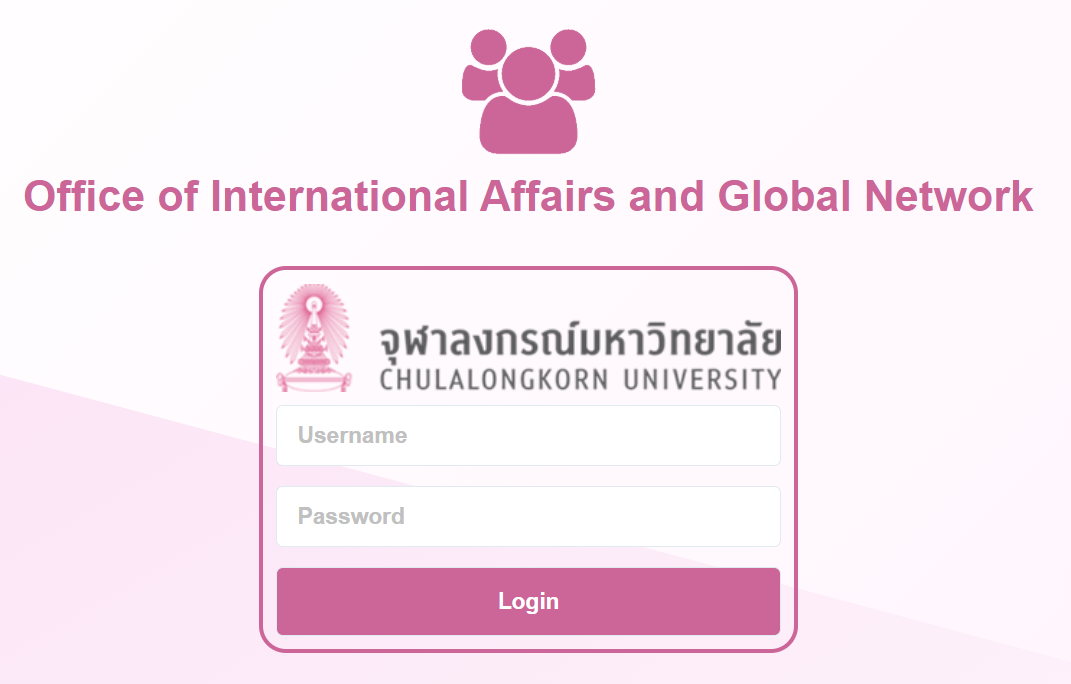 เมื่อเข้ามาแล้วจะเจอหน้า Login ดังรูปด้านบนขั้นตอนการใช้งาน Exchange Outbound Systemเตรียมข้อมูลพื้นฐานของระบบในเมนู Master Data ให้เรียบร้อย โดยข้อมูลพื้นฐานในระบบได้แก่University & Coordinator[ใช้สำหรับจัดการข้อมูลรายชื่อมหาวิทยาลัยและข้อมูล Coordinator]Menu: Exchange Outbound > Cycle Settings เริ่มสร้างข้อมูลรอบการสมัคร (Cycle)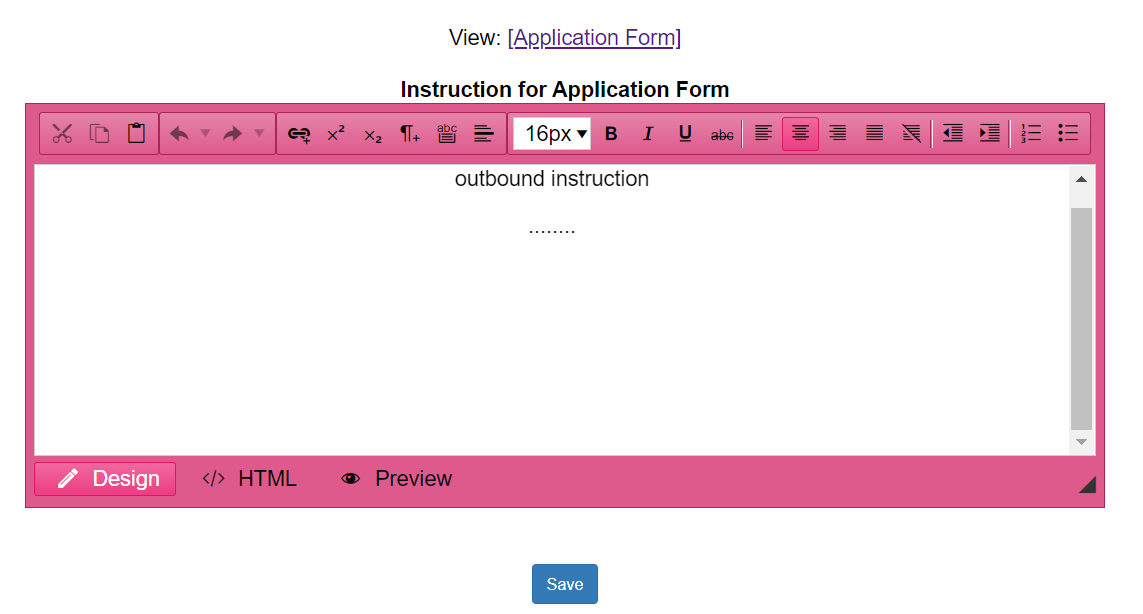 ปุ่ม View Application Form ด้านบน คือหน้าจอสำหรับกรอกข้อมูลการสมัครกล่องข้อความด้านล่าง คือ คำแนะนำในการกรอกใบสมัครที่จะไปปรากฏในหน้าจอ Application Form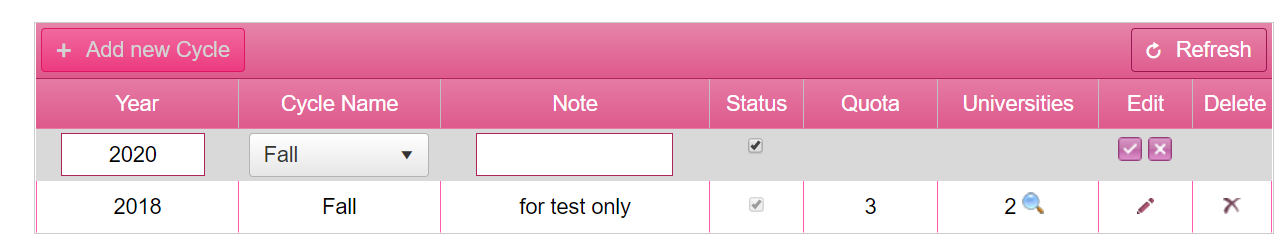 Year หมายถึง ปีการศึกษาที่นิสิตจะไปแลกเปลี่ยนCycle Name: เลือกระหว่างเทอม Fall หรือ SpringNote: ใส่คำว่าอะไรก็ได้Status: ติ๊ก คือ Active, ไม่ติ๊กคือ Inactive [Application Form จะแสดงเฉพาะของ Cycle ล่าสุดเท่านั้น]เมื่อบันทึก Cycle แล้ว ในช่อง Universities จะมีปุ่มแว่นขยาย ใช้สำหรับกรอกจำนวน Quota ของแต่ละมหาวิทยาลัยที่นิสิตสามารถไปแลกเปลี่ยนได้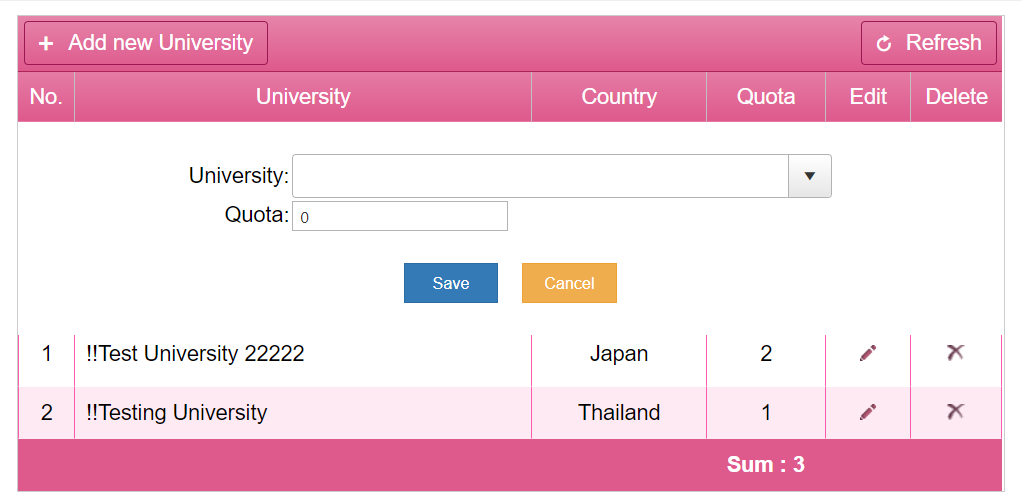 กดปุ่ม Add new University เลือก University และ กรอก Quota เพื่อทำการเพิ่ม Quota ให้กับมหาวิทยาลัยMenu: Email: Set Message to Applicant[เตรียม Email Template เมื่อนิสิตกรอกใบสมัครเสร็จแล้ว ระบบจะส่งอีเมล์นี้ไปหานิสิต]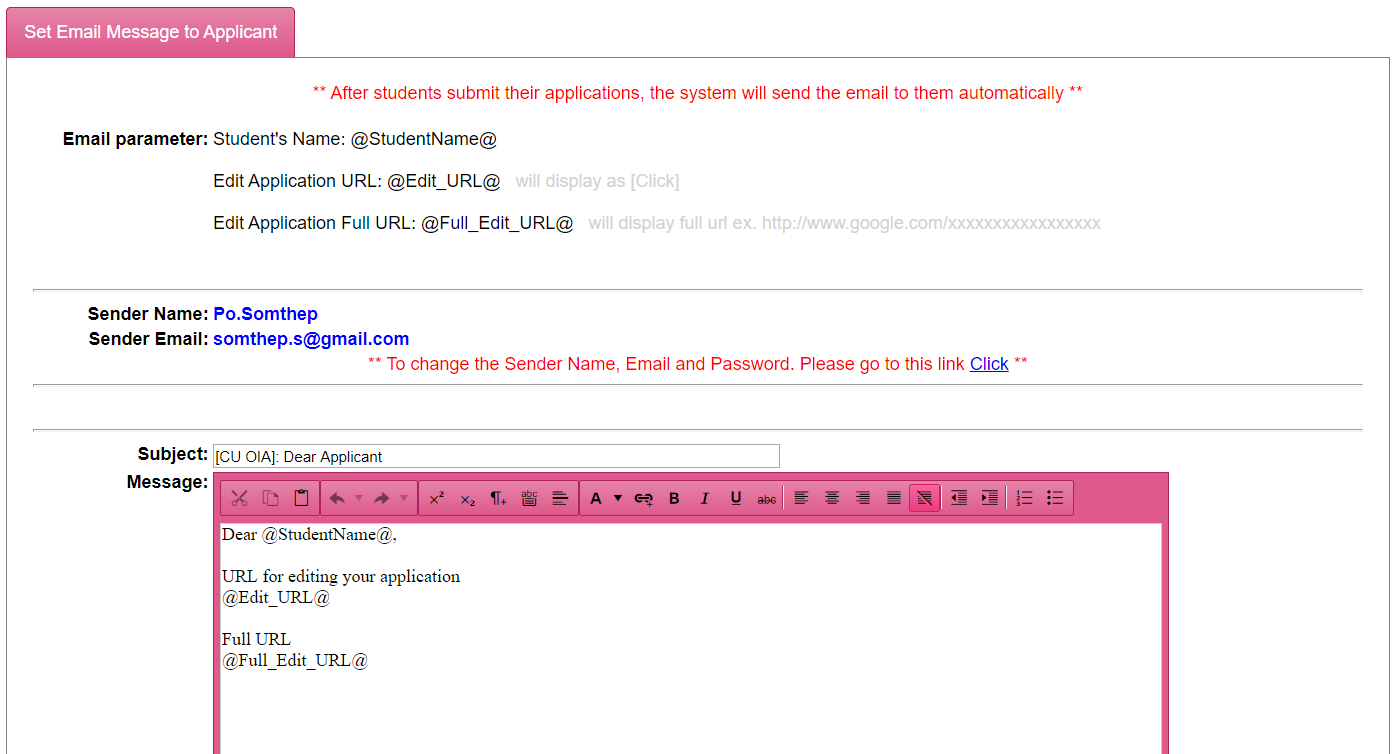 Email parameter คือ ตัวแปรที่ใช้ใส่ข้อมูลในระบบไปที่ข้อความ (Message) ของอีกเมล์ จะมีสัญลักษณ์ @ เปิดหัว และ ปิดท้าย เสมอSender Name และ Sender Email คือ อีเมล์ที่ระบบใช้เป็นผู้ส่ง สามารถแก้ไขได้โดยการกดปุ่ม Click ในบรรทัดต่อไปด้านล่างSubject คือ ชื่อ Subject ของอีเมล์Message คือ ข้อความของอีเมล์Attach Files คือ ไฟล์แนบในอีเมล์กดปุ่ม Save Template เพื่อบันทึกข้อมูลไว้ในระบบเมื่อเตรียมทุกอย่างเสร็จแล้ว ลองกดปุ่ม [Test send email to Yourself] เพื่อลองส่งอีเมล์นี้หาตัวเอง (Email ที่ใช้เป็น Sender) เพื่อตรวจสอบความถูกต้องของข้อความในอีเมล์อีกครั้งApplication Form[หน้าจอนี้ไม่มีอยู่ในเมนู สามารถเข้าได้จากปุ่ม View: Appilcation Form ในเมนู Cycle Settings]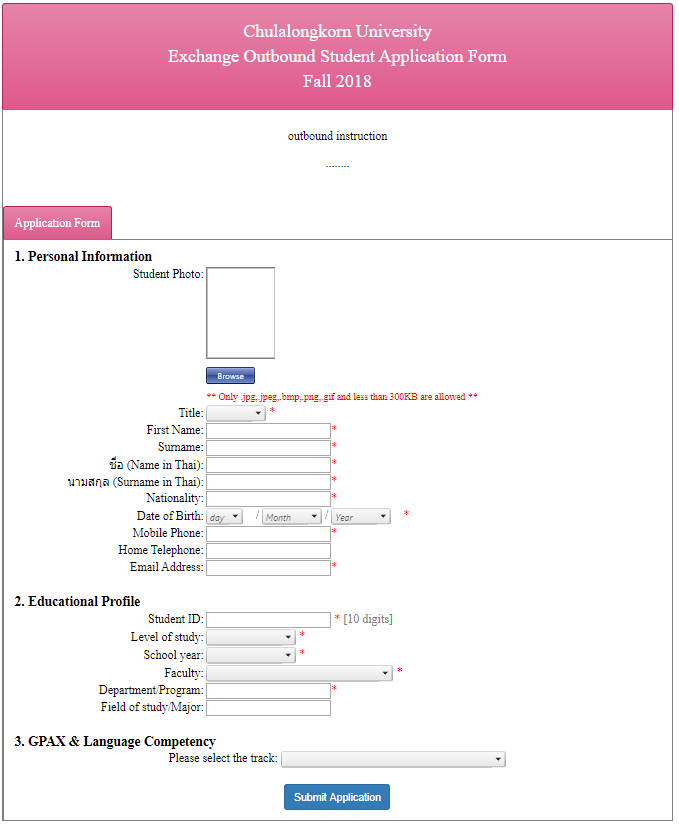 กรอกข้อมูล Personal Informationกรอกข้อมูล Educational Profileเลือก Track ซึ่งจะมี 3 ทางเลือกคือ Study [Japanese Only] คือ ไปเรียนที่ญี่ปุ่นเท่านั้น ตอนเลือกมหาวิทยาลัย 3 ลำดับ จะมีแต่มหาวิทยาลัยในญี่ปุ่นStudy [All Universities] คือ ตอนเลือกมหาวิทยาลัย 3 ลำดับ จะมีให้เลือกทุกมหาลัยResearch ตอนเลือกมหาวิทยาลัย 3 ลำดับ จะมีให้เลือกทุกมหาลัย เหมือนกับข้อ 2[หมายเหตุ: Track ที่เลือกมีผลกับการจัดลำดับด้วย]แนบไฟล์เอกสารต่างๆMenu: List of Applicant & Verify Application[ใช้ตรวจสอบข้อมูลที่นิสิตกรอก]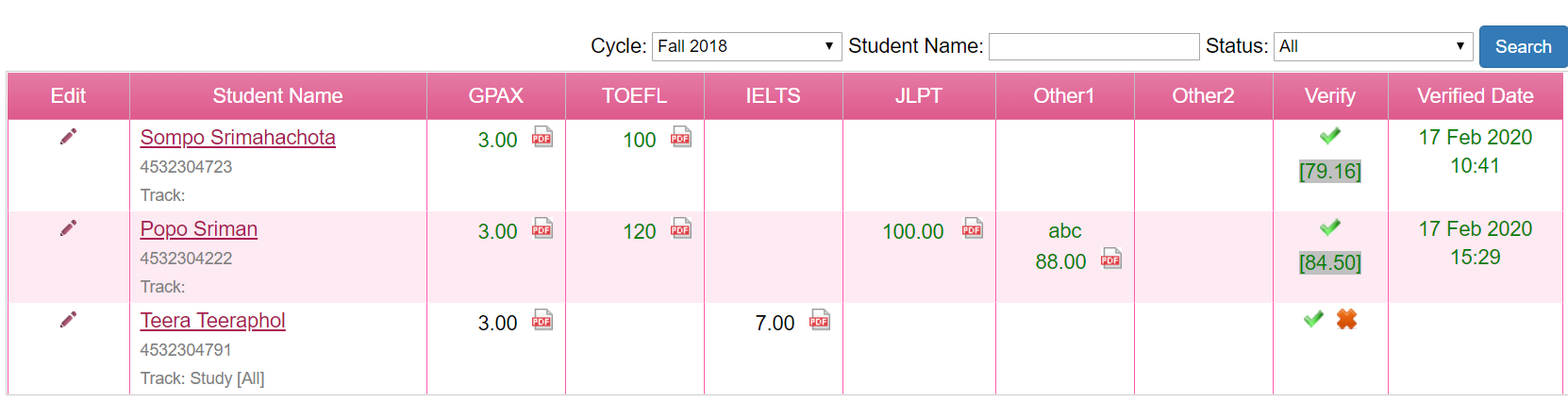 คลิกที่ชื่อนิสิต เพื่อเข้าไปดูหน้าจอ Application Form ที่นิสิตกรอกช่องคะแนนแต่ละช่องจะมีไฟล์แนบของคะแนนในช่องนั้น สามารถคลิกเพื่อเปิดไฟล์แนบได้ช่อง Edit ใช้สำหรับกรอกคะแนนสัมภาษณ์ของคะแนน JLPTเมื่อตรวจสอบเรียบร้อยแล้ว กดปุ่ม  หรือ  ในช่อง Verify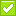 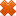 ถ้ากดปุ่ม   ระบบจะคำนวน Weighted Score โดยคำนวนจาก คะแนน GPAX 50% และ คะแนนภาษาที่มากที่สุดอีก 50% รวมเป็น 100% เพื่อใช้ในการจัดลำดับต่อไป [Weighted Score คือ คะแนนที่อยู่ด้านล่างเครื่องหมาย ]ถ้ากดปุ่ม  ระบบจะไม่นำข้อมูลนี้ไปทำการจัดลำดับMenu: Ranking Table[จัดลำดับคะแนน]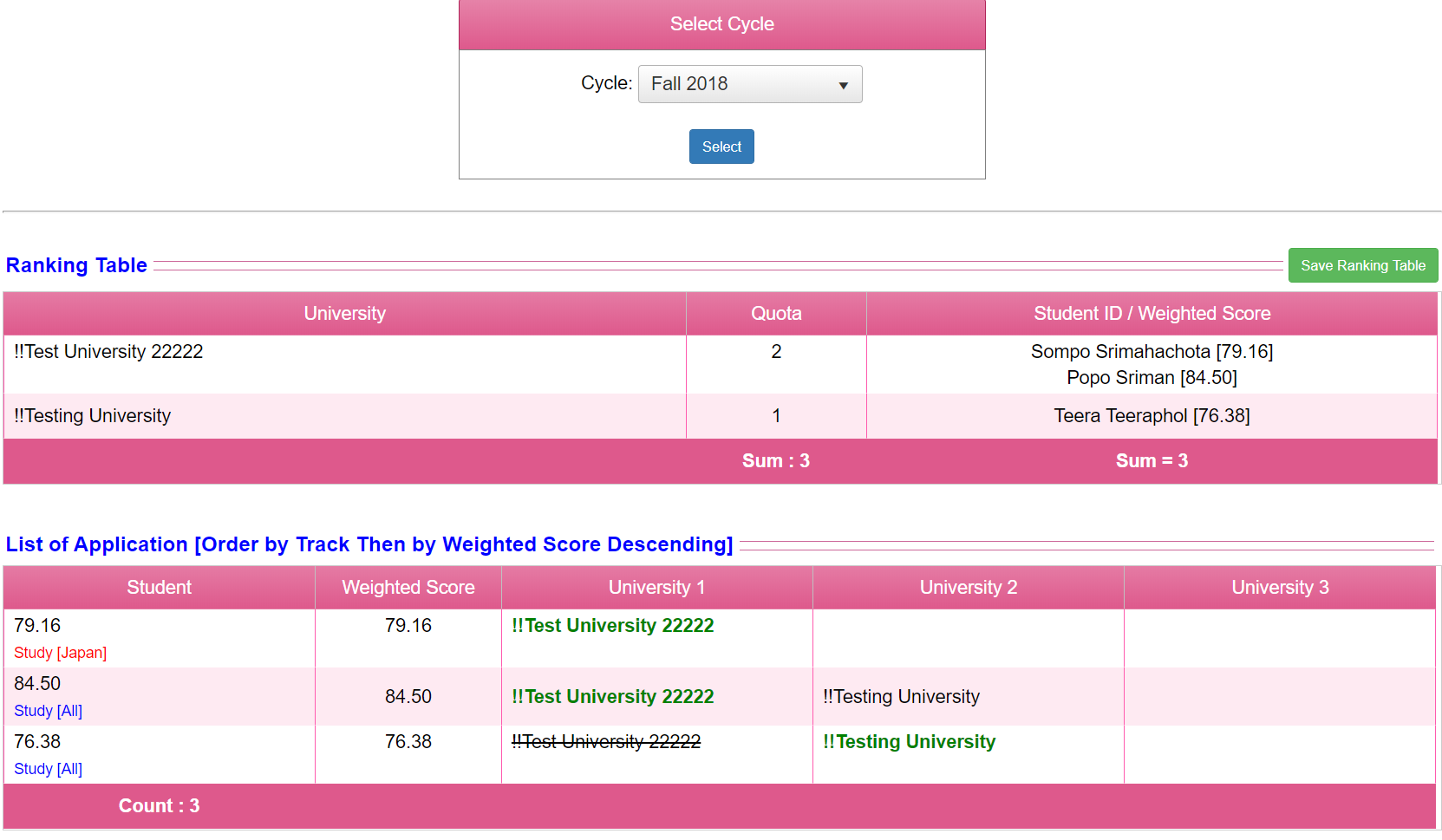 ตารางบน คือ ตารางแสดงรายชื่อมหาวิทยาลัย เรียงตามตัวอักษร โดยจะมีรายชื่อนิสิตที่ได้สิทธิ์ไปแลกเปลี่ยนในช่องขวาสุดตารางล่าง คือ ตารางแสดงรายชื่อนิสิต เรียงตาม Track, Weighted ScoreTrack เรียงจาก Study [Japan], Study [All], Research หลังจากนั้นค่อยเรียงตามคะแนน Weighted Score จากมากไปน้อยเมื่อตรวจสอบข้อมูลเรียบร้อยแล้วให้กดปุ่ม Save Ranking Table เพื่อระบบจะนำข้อมูลไปใช้ในขั้นตอนต่อๆไปMenu: Nomination Letter	[Upoad ไฟล์ Nomination Letter หรือ ให้ระบบ Generate ออกมาให้]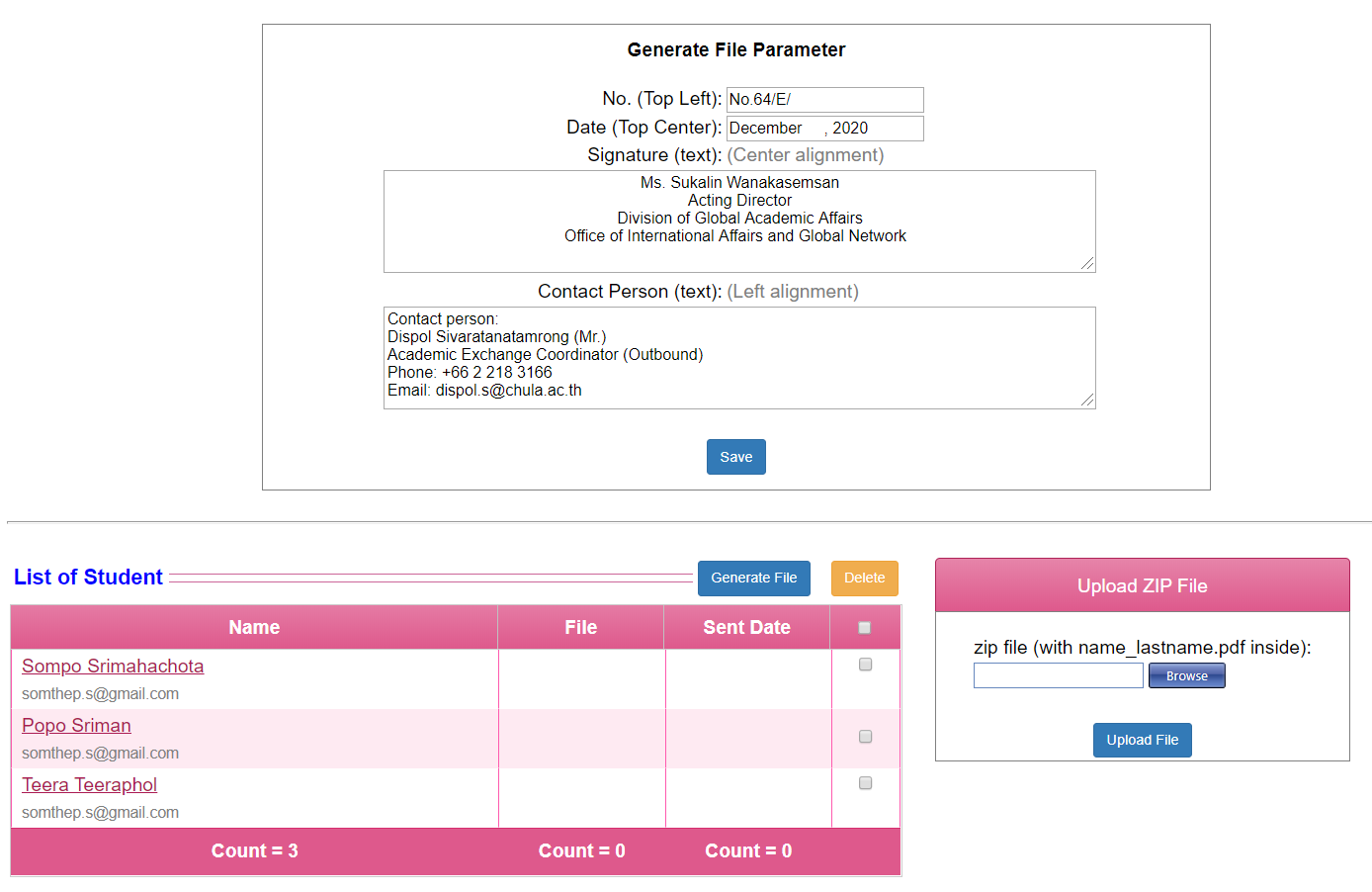 ถ้าต้องการให้ระบบ Generate ให้ ต้องเตรียมข้อมูลNo.DateSignature (text)Contact Personตามรูปด้านบนตาราง List of Student แสดงเฉพาะรายชื่อนิสิตที่ได้สิทธิ์ไปเรียนแลกเปลี่ยนติ๊กเลือกรายชื่อนักเรียน แล้วกดปุ่ม Generate File ระบบจะทำการ Generate File Nomination Letter ให้กดรูปไฟล์ PDF เพื่อตรวจสอบถ้าต้องการ Upload ไฟล์เข้าระบบให้ตั้งชื่อไฟล์ด้วยรูปแบบคือ “ชื่อนักเรียน_นามสกุลนักเรียน”หลังจากนั้นทำการ zip file ทั้งหมดเข้าด้วยกัน [ห้ามทำ Folder ใน ZIP File] แล้วมา Upload ZIP File โดยการกดปุ่ม Browseแล้วกด Upload Fileเมื่อเตรียมไฟล์เรียบร้อยแล้ว ให้เตรียม Email Template ที่จะใช้ในการส่งไปให้นักเรียนทำการส่งอีเมล์เหมือนหน้าอื่นๆตามปกติMenu: Document Package [ใช้สำหรับพิมพ์ใบปะหน้าซองเอกสาร]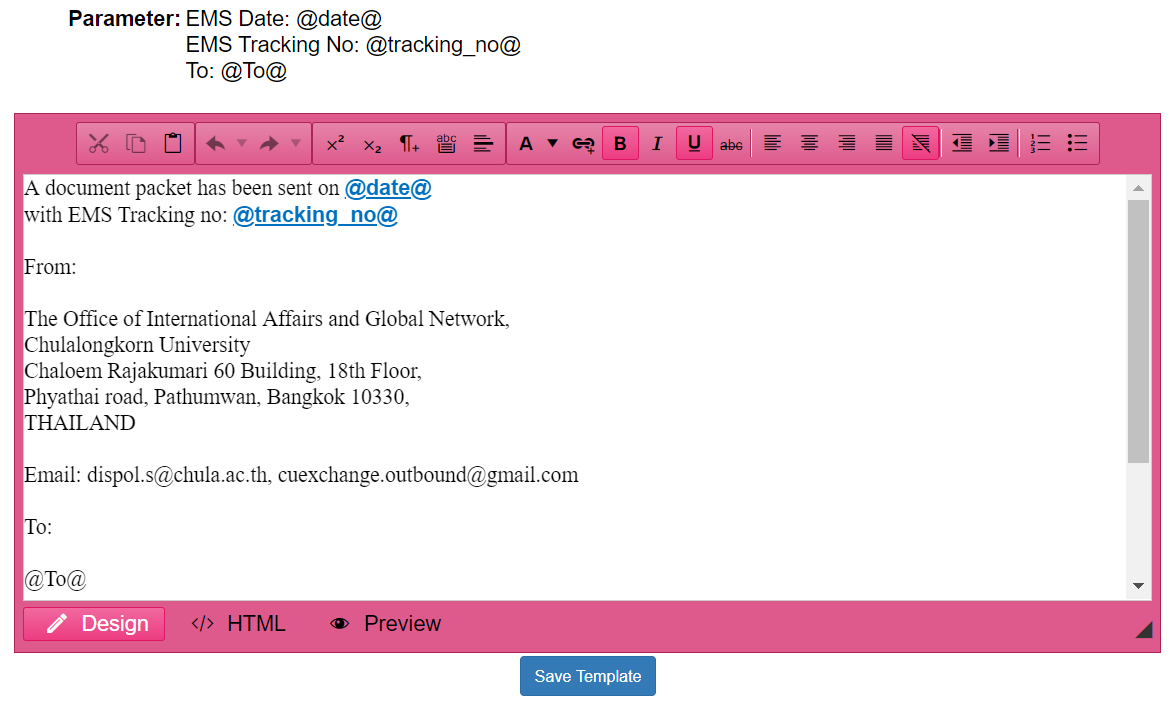 สร้าง Template ของข้อความ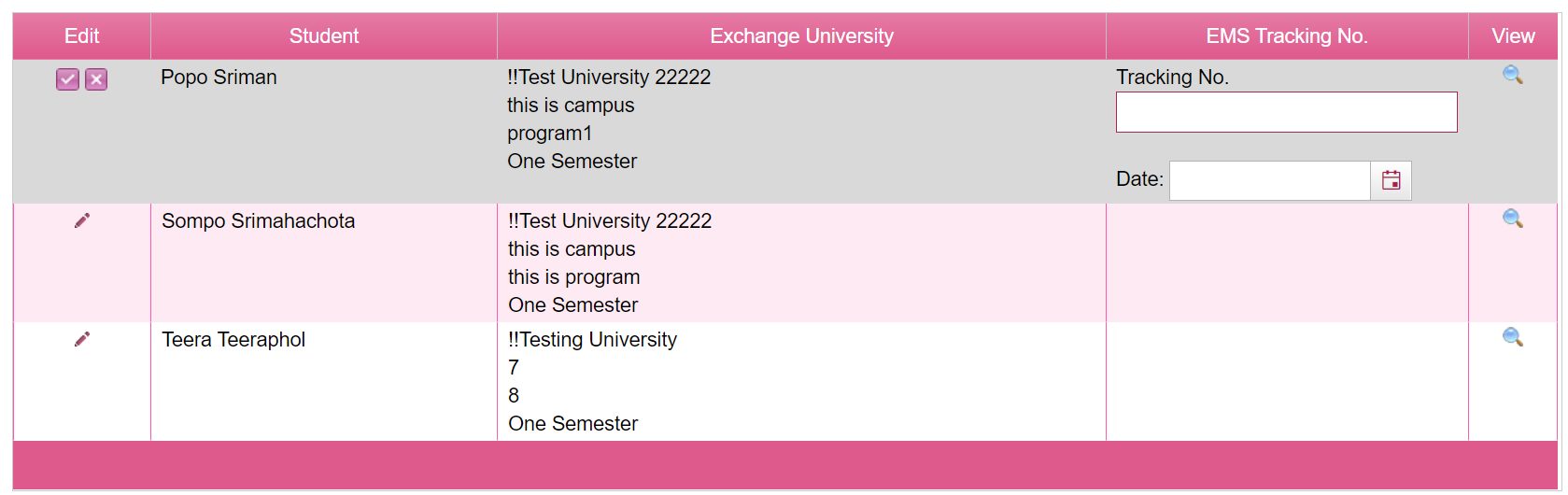 กดปุ่ม Edit เพื่อกรอก Tracking No. และ Dateกดปุ่ม  เพื่อพิมพ์ใบปะหน้า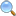 Menu: Email: Notification Email 	[ส่งอีเมล์ไปหานิสิต]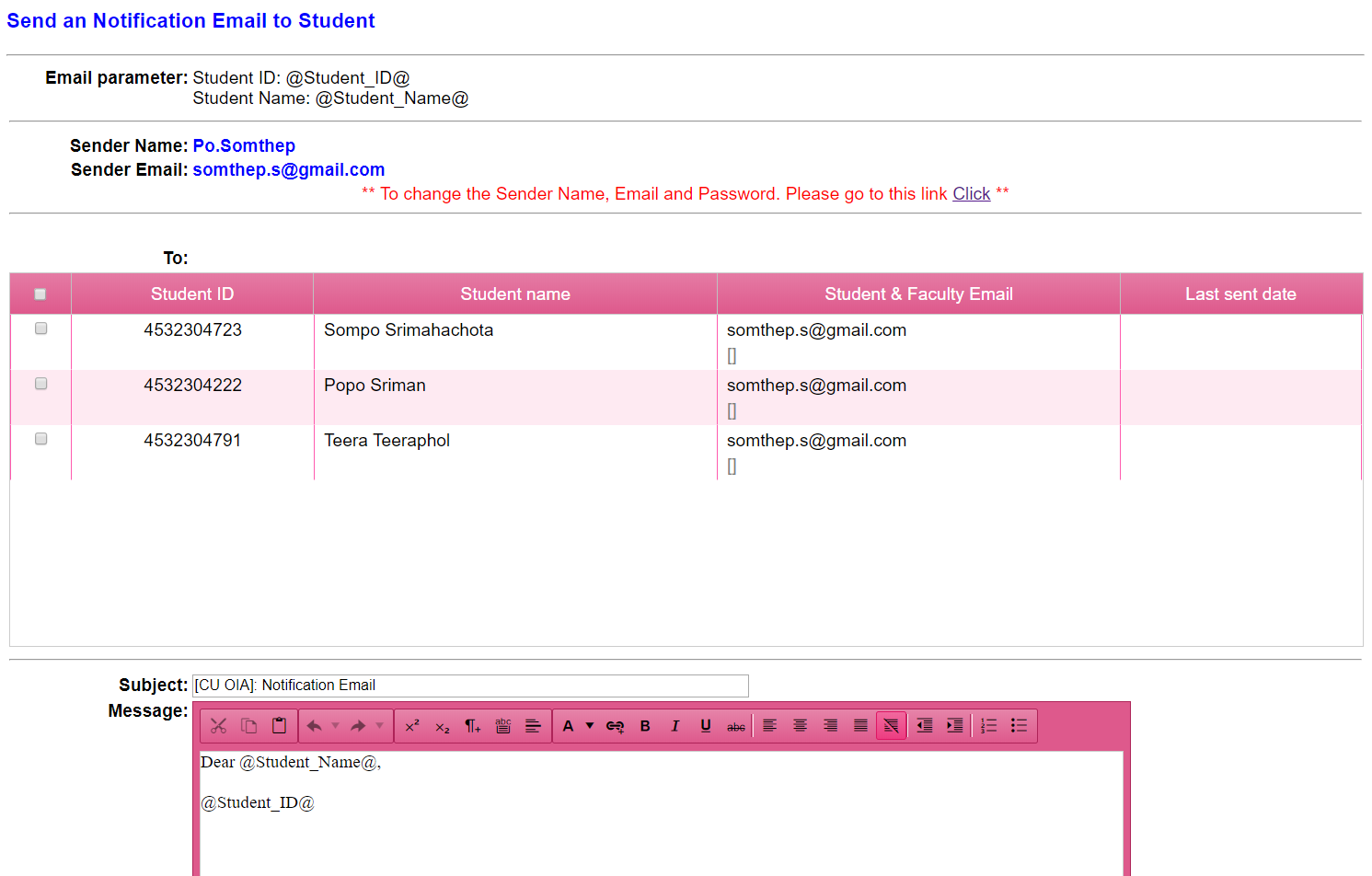 เตรียม Email Template ด้านล่างให้เรียบร้อยลองติ๊กเลือกนิสิต 1 คน แล้วกด [Test send email to Yourself] เพื่อลองส่งอีเมล์นี้หาตัวเอง เพื่อตรวจสอบความถูกต้องของข้อความในอีเมล์อีกครั้งเมื่อตรวจสอบความถูกต้องเรียบร้อยแล้ว ติ๊กเลือกนิสิตที่ต้องการส่งอีเมล์ไปให้ แล้วกดปุ่ม Send Email Menu: Upload Student Outcome[ใช้สำหรับ Upload ไฟล์ต่างๆ โดยแบ่งตามรายชื่อนิสิต]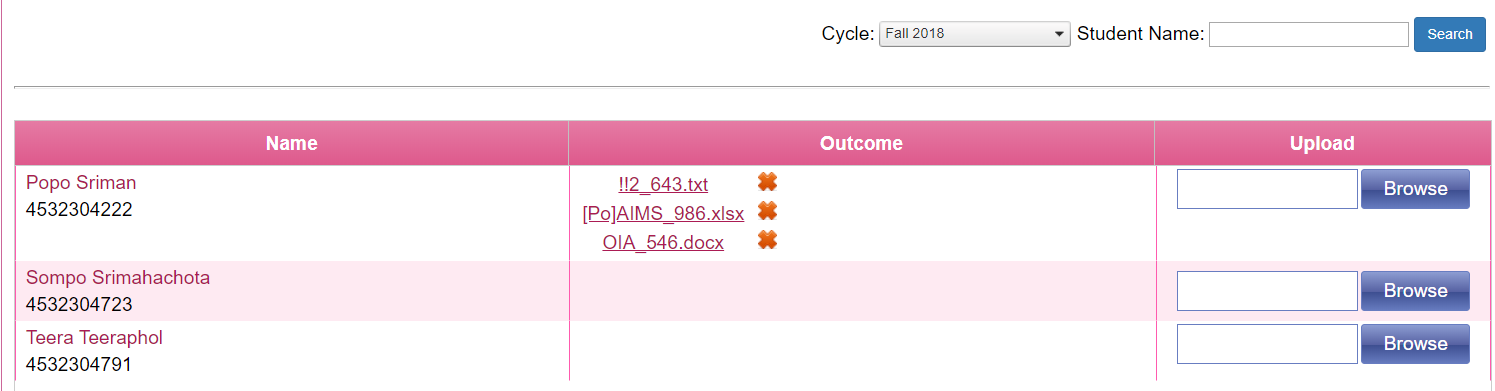 กดปุ่ม Browse เพื่อเลือกไฟล์ที่ต้องการ Uploadหากต้องการลบไฟล์ให้กดปุ่ม Menu: Email: Survey[ส่งอีเมล์ไปหา Coordinator]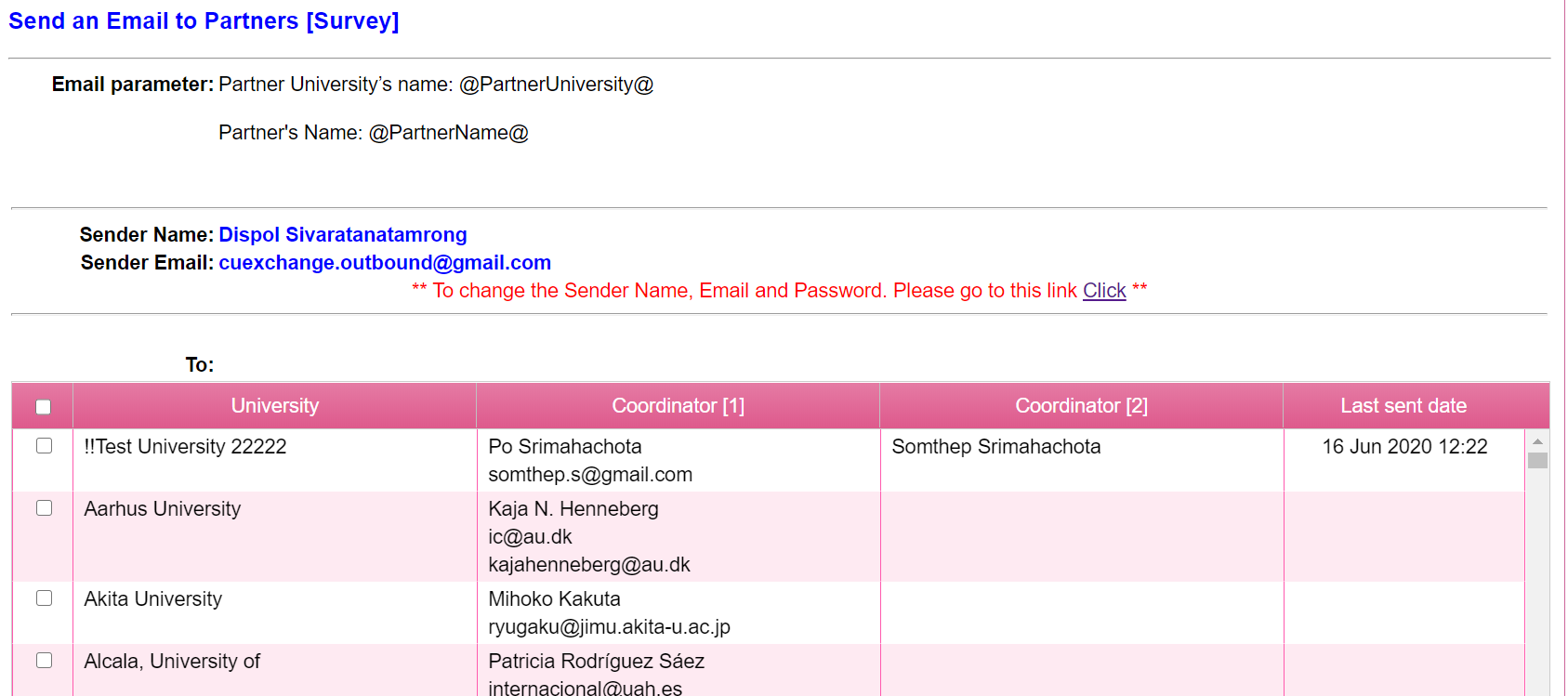 Email parameter คือ ตัวแปรที่ใช้ใส่ข้อมูลในระบบไปที่ข้อความ (Message) ของอีเมล์ จะมีสัญลักษณ์ @ เปิดหัว และ ปิดท้าย เสมอSender Name และ Sender Email คือ อีเมล์ที่ระบบใช้เป็นผู้ส่ง สามารถแก้ไขได้โดยการกดปุ่ม Click ในบรรทัดต่อไปด้านล่างSubject คือ ชื่อ Subject ของอีเมล์Message คือ ข้อความของอีเมล์Attach Files คือ ไฟล์แนบในอีเมล์กดปุ่ม Save Template เพื่อบันทึกข้อมูลไว้ในระบบเมื่อเตรียมทุกอย่างเสร็จแล้ว ติ๊กเลือกรายชื่อมหาลัยที่ต้องการส่ง แล้วลองกดปุ่ม [Test send email to Yourself] เพื่อลองส่งอีเมล์นี้หาตัวเอง (Email ที่ใช้เป็น Sender) เพื่อตรวจสอบความถูกต้องของข้อความในอีเมล์อีกครั้งเมื่อตรวจสอบความถูกต้องเรียบร้อยแล้ว กดปุ่ม Send Email เพื่อทำการส่งอีเมล์ไปหา CoordinatorReport > Nomination Sheet[Export ข้อมูลในระบบ ออกมาเป็นไฟล์ Excel]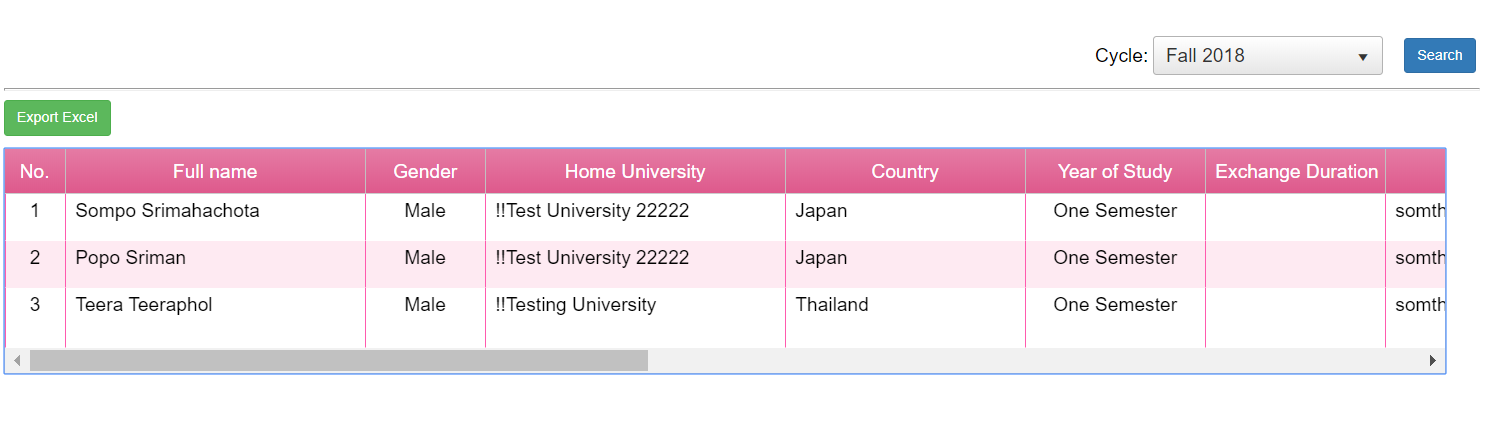 เลือก Cycle ที่ต้องการ Export ข้อมูลในระบบกดปุ่ม Export Excel เพื่อทำการดึงข้อมูลในระบบออกมาในรูปแบบไฟล์ Excel